Publicado en Madrid el 26/11/2019 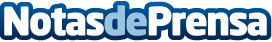 Rafa Nadal, Elcano, o Rosalía, entre los españoles geniales recogidos en un libro ilustrado para niños El libro 17+85 españoles geniales que recoge la historia de 51 hombres y 51 mujeres para crear referentes e inspirar a los más pequeños ya está disponible en todas las libreríasDatos de contacto:Ana 91 411 58 68Nota de prensa publicada en: https://www.notasdeprensa.es/rafa-nadal-elcano-o-rosalia-entre-los Categorias: Historia Educación Literatura Sociedad Ocio para niños http://www.notasdeprensa.es